муниципальное бюджетное дошкольное образовательное учреждениегорода Ростова-на-Дону «Детский сад № 137»РАБОЧАЯ ПРОГРАММАпо познавательному развитию (ФЭМП)для детей 4-5 лет (средняя группа).по пособию «Формированию элементарных математических представлений с детьми 4-5 лет» А.И. Помараевой, В.А. Позиной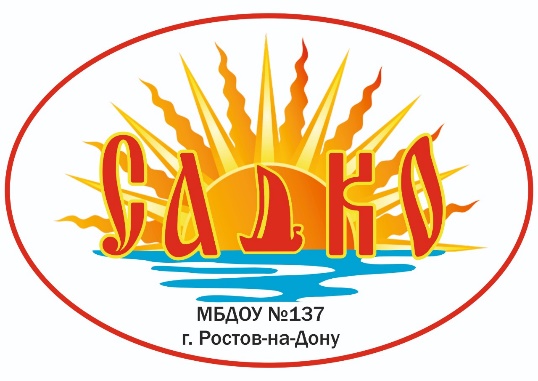 Автор-составитель:Лиходед Н.П.Миронова Ю.А.г. Ростов-на-Дону2023Пояснительная запискаНаправленность Рабочей программыПознавательное развитие детей дошкольного возраста в условиях муниципального детского сада. Данная программа  предполагает развитие интересов детей, любознательности, познавательной мотивации; формирование познавательных действий, становление сознания; развитие воображения и творческой активности; формирование первичных представлений о себе, других людях, объектах окружающего мира (форме, цвете, размере, материале, звучании, количестве, числе, части и целом, пространстве и времени в рамках непосредственно-образовательной деятельности (занятий по математике). Нормативные основания разработки Рабочей программыДанная Рабочая программа (далее - Программа) разработана в соответствии с:Федеральный закон Российской Федерации ОТ 29.12.2012 N 273-ФЗ (ред. от 02.07.2021)"Об образовании в Российской Федерации"ФЗ от 31.07.2020 г. № 304 –ФЗ «О внесении изменений в Федеральный закон «Об образовании в Российской Федерации»;-Порядок разработки и утверждения федеральных основных общеобразовательных программ, утверждённым приказом Министерства просвещения Российской Федерации от 30 сентября 2022 г. № 874 (зарегистрирован Министерством юстиции Российской Федерации 2 ноября 2022 г., регистрационный № 70809),СанПиН 2.4.3648-20 «Санитарно-эпидемиологические требования к организациям воспитания и обучения, отдыха и оздоровления детей и молодежи», утвержденных постановлением Главного государственного санитарного врача Российской Федерации от 28.09.2020 №28СанПиН 1.2.3685-21 "Гигиенические нормативы и требования к обеспечению безопасности и безвредности для человека факторов среды обитания».  ФГОС ДО, утверждённым приказом Министерства образования и науки Российской Федерации от 17 октября 2013 г. № 1155, с изменением, внесенным приказом Министерства просвещения Российской Федерации от 21 января .2019 г. № 31,Федеральная образовательная программа дошкольного образования (далее - ФОП), утвержденная приказом Министерства просвещения Российской Федерации от 25.11.2022 г. № 1028Устав МБДОУ № 137ОП МБДОУ № 137Цели программысоздание условий для формирования основ сенсорных эталонов и математических представлений.Задачи программыобогащать сенсорный опыт детей, развивать целенаправленное восприятие и самостоятельное обследование окружающих предметов (объектов) с опорой на разные органы чувств;развивать способы решения поисковых задач в самостоятельной и совместной со сверстниками и взрослыми деятельности;обогащать элементарные математические представления о количестве, числе, форме, величине предметов, пространственных и временных отношениях;расширять представления о себе и своих возможностях в познавательной деятельности с родителями (законными представителями) и членам семьи; продолжать развивать представления детей о труде взрослого;Планируемые результаты программыребёнок проявляет стремление к общению со сверстниками в процессе познавательной деятельности, осуществляет обмен информацией; охотно сотрудничает со взрослыми не только в совместной деятельности, но и в свободной самостоятельной; отличается высокой активностью и любознательностью;ребёнок владеет количественным и порядковым счетом в пределах пяти, умением непосредственно сравнивать предметы по форме и величине, различает части суток, знает их последовательность, понимает временную последовательность «вчера, сегодня, завтра», ориентируется от себя в движении; использует математические представления для познания окружающей действительности;находить в окружающей обстановке предметы, похожие на знакомые фигуры;Принципы программыВозрастная адекватность дошкольного образования в области познавательного развития.Обогащение (амплификация) познавательной деятельности детей.Поддержка инициативы детей в использовании познавательных средств.Полноценное сотрудничество с семьями воспитанников.Учет этнокультурной ситуации развития познавательных навыков воспитанников.Содержание программыСенсорные эталоны и познавательные действия:На основе обследовательских действий педагог формирует у детей умение различать и называть уже известные цвета (красный, синий, зеленый, желтый, белый, черный) и оттенки (розовый, голубой, серый); знакомит с новыми цветами и оттенками (коричневый, оранжевый, светло-зеленый). Развивает способность различать и называть форму окружающих предметов, используя сенсорные эталоны геометрические фигуры (круг, квадрат, овал, прямоугольник, треугольник); находить отличия и сходства между предметами по 2-3 признакам путем непосредственного сравнения, осваивать группировку, классификацию и сериацию; описывать предметы по 3-4 основным свойствам.Математические представления:Педагог формирует у детей умения считать в пределах пяти с участием различных анализаторов (на слух, ощупь, счет движений и другое), пересчитывать предметы и отсчитывать их по образцу и названному числу; способствует пониманию независимости числа от формы, величины и пространственного расположения предметов; помогает освоить порядковый счет в пределах пяти, познанию пространственных и временных отношений (вперед, назад, вниз, вперед, налево, направо, утро, день, вечер, ночь, вчера, сегодня, завтра).Объем программыФЭМП: 36 академических часа (36 занятий), проводятся 1 раз в неделю по 20 минут.В середине организованной образовательной деятельности проводятся физкультурные минутки.Формы реализации:занятия по формированию элементарных математических представлений;совместная деятельность взрослого и детей, самостоятельная деятельность детей: игровая, коммуникативная, продуктивная; коммуникативная, продуктивная, познавательно-исследовательская, трудовая деятельности;дидактические игры; эксперименты;проектно-исследовательская деятельность;Условия реализации:Предметно-пространственная развивающая среда в группе, организованна наличием математических игр, игр-головоломок на развитие логического мышления, математических игр-исследований и экспериментов, дидактического и наглядного материала в виде карточек, схем, опорных символов и др..Совместная   деятельность педагога с детьми направлена на поддержку инициативы ребенка, решение проблемных ситуаций. Для этого педагог создает условия:-для свободного выбора деятельности и материалов;-для выражения детьми своих чувств, эмоций;-не директивной помощи детям, поддержки детской инициативы;-создания специализированного пространства для демонстрации продуктов детской деятельности.3.    Конструктивное взаимодействие с семьей предполагает объединение усилий по обеспечению развития детей в познавательной деятельности, освоения им познавательных средств и использование традиционных форм работы с родителями: родительские собрания, консультации, беседы, дни открытых дверей, тематические встречи и др., а также интернет технологии: электронная почта, сайт детского сада.Педагогическая диагностикаПериодичность проведения педагогической диагностики определяется диагностической программой МБДОУ № 137, включая в себя стартовую и итоговую диагностику. При проведении диагностики на начальном этапе учитывается адаптационный период пребывания ребёнка в группе.В мае проводится игровое контрольно-диагностическое занятие с формализацией итогов освоения детьми содержания программы в аналитической справке. Анализ данных позволяет воспитателю своевременно координировать собственную деятельность.Учебно-тематический план (ФЭМП)Методическое обеспечение И.А. Помараева, В.А. Позина. Формирование элементарных математических представлений. — М.: Мозаика-Синтез, 2020.            2     ОП МБДОУ № 137Электронные ресурсы:Электронный банк презентаций с учетом учебно-тематического планирования по программе.Согласовано     Педагогическим советомМБДОУ № 137Протокол заседания от №1от 29.08.2023          Утверждаю          Заведующий          МБДОУ № 137           ________________ /Н.Н. Псурцева /           Приказ от 29.08.2023 г. № 83МесяцВид и тема занятияДатаСентябрьВходная педагогическая диагностика«Мы умеем считать»«Круг, квадрат и треугольник отыскать сумеем мы»06.09.202313.09.2023Совершенствовать умение сравнивать две равные группы предметов, обозначать результаты сравнения словами: поровну, столько - сколько. Закреплять умение сравнивать два предмета по величине, обозначать результаты сравнения словами: большой, маленький, больше, меньше. Упражнять в определении пространственных направлений от себя и назывании их словами: впереди, сзади, слева, справа, вверху, внизу.20.09.2023Упражнять в сравнении двух групп предметов, разных по цвету, форме, определяя их равенство или неравенство на основе сопоставления пар, учить обозначать результаты сравнения словами: больше, меньше, поровну, столько-сколько. Закреплять умения различать и называть части суток (утро, день, вечер, ночь.)27.09.2023ОктябрьПродолжать учить сравнивать две группы предметов, разных по форме определяя их равенство или неравенство на основе сопоставления пар. Закреплять умение различать и называть плоские геометрические фигуры: круг, квадрат, треугольник. Упражнять в сравнении двух предметов по высоте, обозначая результаты сравнения словами: высокий, низкий, выше, ниже.04.10.2023Учить понимать значение итогового числа, полученного в результате счета предметов в пределах 3, отвечать на вопрос «Сколько?».Упражнять в умении определять геометрические фигуры (шар, куб, квадрат, треугольник, круг) осязательно двигательным путем. Закреплять умение различать левую и правую руку, определять пространственные направления и обозначать их словами: налево - направо, слева – справа.11.10.2023Учить считать в пределах 3, используя следующие приемы: при счете правой рукой указывать на каждый предмет слева направо, называть число по порядку, согласовывать их в роде, числе и падеже, последнее число относить ко всей группе предметов. Упражнять в сравнении двух предметов по величине, обозначать результаты сравнения соответствующими словами: длинный - короткий, длиннее - короче; широкий – узкий, шире – уже, высокий – низкий, выше – ниже. Расширять представления о частях суток и их последовательности18.10.2023Закреплять умение считать в пределах 3, познакомить с порядковым значением числа, учить правильно отвечать на вопросы «Сколько?», «Который по счету?».Упражнять в умении находить одинаковые по длине, ширине, высоте предметы, обозначать соответствующие признаки словами: длинный, длиннее, короткий, короче, широкий, узкий, шире, уже, высокий, низкий, выше, ниже.Познакомить с прямоугольником на основе сравнения его с квадратом.25.10.2023НоябрьЗакреплять умение считать в пределах 3.Познакомить с порядковым значением числа. Учить отвечать на вопрос: 08.11.2023Показать образование числа 4 на основеСравнения двух групп предметов, выраженных числами 3 и 4. Учить считать в пределах 4. Расширятьпредставленияопрямоугольникенаосновесравненияегосквадратом.15.11.2023Закреплять умение считать в пределах 4. Познакомить с порядковым значением числа. Учить отвечать на вопросы 22.11.2023Познакомить с образованием числа 5.Учить считать в пределах 5. Закреплять представление о последовательности частей суток. Развивать воображение, наблюдательность29.11.2023ДекабрьПродолжать учить считать в пределах 5. Познакомить с порядковым значением числа 5. Учить: - сравнивать предметы по двум признакам величины(длине и ширине);- обозначать результаты сравнения словами: длиннее, шире, короче, уже. Совершенствоватьумениеопределятьпространственноенаправлениеотсебя: вверху, внизу, слева, справа, впереди, сзади06.12.2023Закреплять умение счетной деятельности в пределах 5. Формировать: - представления о равенстве и неравенстве двух групп на основе счета;- понятие числа. Упражнять:-в различении и назывании знакомых геометрических фигур(куб, шар, квадрат, круг); - сравнении предметов, фигур по размерам, формам, цветам, разному количеству. Способствоватьформированиюпредставленийоколичественныхотношениях13.12.2023Формировать представления о порядковом значении числа (в пределах 5). Познакомить с цилиндром. Учить различать шар и цилиндр. Развивать умение сравнивать предметы по цвету, форме, величине,20.12.2023Упражнять в счете и отсчете предметов в пределах 5 по образцу. Продолжать уточнять представления о цилиндре. Развивать: - представление о последовательности частей суток; - умение действовать с предметами, сравнивая их и выражая словами отношения совокупностей27.12.2023ЯнварьУпражнять в счете и отсчете предметов в пределах 5 по образцу и названному числу. Познакомить со значением слов далеко-близко. Развивать умение составлять целостное изображение предмета из его частей10.01.2024Познакомить с пространственными отношениями, выражениями, словами: далеко - близко. Развивать внимание, память, мышление. Помочь детям усвоить необходимую информацию о предметно пространственном окружении17.01.2024Закреплятьполученныенавыкипривыполненииигровыхупражненийизаданий. Развивать математические и логические способности, смекалку детей. Воспитывать интерес и увлеченность занятиям математикой.01.2024Упражнять в счете на ощупь в пределах 5. Объяснить значение слов: вчера, сегодня, завтра. Развивать умение сравнивать предметы поцвету, форме, величине и пространственному расположению31.01.2024ФевральЗакреплять представление о значении слов:вчера, сегодня, завтра. Учить:- сравнивать 3 предмета по ширине;- раскладывать их в убывающей и возрастающей последовательности;- обозначать результаты сравнения словами: самый широкий, уже, самый узкий07.02.2024Учить считать различные движение в пределах 3. Учить сравнивать 4-5 предметов по ширине,Раскладывать их в возрастающей последовательности14 .02.2024Учить:-воспроизводить указанное количество движений в пределах 5;- двигаться в заданном направлении (вперед, назад, налево, направо).Упражнятьвумениисоставлятьцелостноеизображениепредметанаотдельныхчастях21.02.2024Учить воспроизводить указанное количество движений в пределах 5. Упражнять в умении называть и различать геометрические фигуры: круг, квадрат, треугольник, прямоугольник.Совершенствовать представления о частях суток и их последовательности28.02.2024МартОбъяснить, что результат счета не зависит от величины предметов. .Учить сравнивать предметы по размеру, обозначать результаты сравнения словами: самыйбольшой, поменьше, еще меньше, самыймаленький06.03.2024Учитьсравнивать3 предмета по высоте, обозначать результаты сравнения словами: самый высокий, ниже, самый низкий. Развивать память, мышление13.03.2024Показать независимость результата счета от расстояния между предметами (в пределах 5). Закреплять полученные умения в образовании, сравнении чисел, в определении общего количества чего-либо20.03.2024Закреплять представление о том, что результат счета не зависит от расстояния между предметами. Познакомить с цилиндром на основе сравнения его с  шаром27.03.2024АпрельУпражнять в умении видеть равные группы предметов при разном их расположении (в пределах 5). Продолжать знакомить с цилиндром на основе сравнения его с шаром и кубом03.04.2024Закреплять навыки количественного и порядкового счета в пределах 5. Упражнять в умении устанавливать последовательность частей суток10.04.2024Учить соотносить форму предметов с геометрическими фигурами: шаром и кубом.Развивать умение сравнивать предметы по цвету, форме, величине17.04.2024Закреплять представления о том, что результат счета не зависит от качественных признаков предмета. Совершенствовать умение ориентироваться в пространстве, обозначать пространственные отношения относительно себя соответствующими словами24.04.2024МайИтоговое тематическое занятие «Мы с цифрами дружим и формы мы знаем»08.05.2024Закрепление программного материала15.05.2024Закрепление программного материала22.05.2024Закрепление программного материала29.05.2024Итого 36 занятий